LO MEJOR DE CROACIA, ESLOVENIA Y BOSNIA2024Visitando: Zagreb, Sarajevo, Mostar, Medjugorje, Dubrovnik, Split, Plitvice, Opatija y Trieste/ Piran/ PortorožDesde 2.490 U$D11 Días / 10 NochesSALIDAS 2024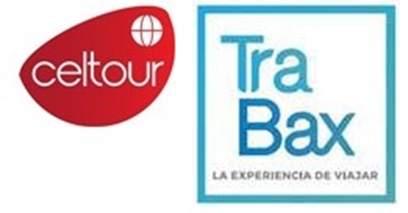 ZAGREB - TRIESTE/ PIRAN/ PORTOROŽA ZAGREB: JUEVESDía 1, jueves, llegada a ZagrebLlegada a Zagreb. Traslado desde el aeropuerto de Zagreb al hotel. Alojamiento en Zagreb. Día 2, viernes, en ZagrebDesayuno. La visita de Zagreb incluye el paseo por el centro histórico “Gornji Grad” con su famosa Catedral del siglo XIII, la iglesia de San Marcos y la Plaza del Rey Tomislav. Tarde libre. Alojamiento.Día 3, sábado, a SarajevoDespués del desayuno salida hacia Sarajevo. Por la tarde llegada a la capital de Bosnia y Herzegovina. Alojamiento.Día 4, domingo, a Mostar y Medjugorje La visita de la ciudad incluye el pintoresco bazar, la Mezquita de Husref Beg (exterior) y también el túnel de la Vida. A continuación, salida hacia Mostar. Tiempo libre para visitar el símbolo de la ciudad, “El Puente Viejo”, construido de piedra en el siglo XVI. Continuamos el viaje a Medjugorje. Alojamiento.Día 5, lunes, a Dubrovnik Por la mañana visita de Medjugorje, la ciudad preferida por los católicos, después de que en la colina cerca de la ciudad en el año 1981 apareció la Virgen María y comunicó su mensaje de paz a los testigos. Por la tarde viaje hacia Dubrovnik, la ciudad llamada “La Perla del Adriático”. La antigua ciudad está en la lista de la UNESCO. Visitaremos el Palacio del Rector y el Monasterio Franciscano con la farmacia más antigua del mundo. Alojamiento.Día 6, martes, en DubrovnikDía libre para seguir de esta hermosa ciudad. Alojamiento.Día 7, miércoles, a SplitDespués del desayuno viaje hacia Split. Por la tarde visita de la ciudad que también está en la lista de la UNESCO con su Palacio de Diocleciano, construido en el siglo III y reformado en la Edad Media, la Catedral de San Duje, el patrono de Split y el templo de Júpiter (exterior). Alojamiento.Día 8, jueves, en SplitDía libre para seguir desfrutando de esta bella ciudad, hacer compras, etc. Alojamiento.Día 9, viernes, a Plitvice y Portorož/Opatija/RijekaDespués del desayuno partiremos hacia el Parque Nacional de Plitvice, declarado Parque Nacional y catalogado Patrimonio Mundial por la UNESCO. Luego continuaremos nuestro viaje hacia Portorož/Opatija/Rijeka.Día 10, sábado, en Portorož/Opatija/Rijeka Día libre para actividades de carácter personal. AlojamientoDía 11, domingo, salida de Portorož/Opatija/RijekaTraslado al aeropuerto de Trieste o Venecia o Liubliana para su vuelo de regreso.HOTELES PREVISTOS O SIMILARESPRECIO POR PERSONA EN USD en habitación doble y triple ZAGREB / TRIESTE: Tour 11 DíasEL PRECIO INCLUYEServicio de guía acompañante de habla hispana Alojamiento en hoteles indicados en el programa o similares; tasas hoteleras y de servicios10 desayunos Traslados en vehículos de diferentes tamaños con aire acondicionado Entradas mencionadas en el itinerario Maleteros en los hoteles (una maleta por persona) Traslados de llegada y salida. Seguro TOTAL TrabaxVisitas incluidas:Zagreb (La Catedral)Sarajevo (El túnel de la Vida)Medjugorje  Dubrovnik (El Palacio del Rector y el Monasterio Franciscano)Split (El Palacio de Diocleciano) Parque Nacional de Plitvice (entrada al Parque)Nota: en función del número de participantes, los traslados entre ciudades podrán ser organizados con chófer de habla local/inglesa sin guía acompañante.El precio NO incluye.•Tiquetes aéreos nacionales ni internacionales. •Impuestos de aeropuertos•Propinas a guías, choferes, maleteros.•Bebidas con las comidas. •Visitas y comidas mencionadas como incluidas en el Europack (costo adicional).•Visitas mencionadas como opcionales o las que el guía correo ofrezca para aprovechar el tiempo libre.•Gastos bancarios del 2% •Gastos de visados. •Gastos de índole personal como llamadas telefónicas, lavado y planchado de ropas, lavandería y gastos personales en el hotel (la mayoría de hoteles exigirán una tarjeta de crédito de garantía por estos servicios).•Seguro médico se recomienda viajar con uno con cobertura mundial. •En general ningún servicio que no esté claramente especificado en el presente itinerario.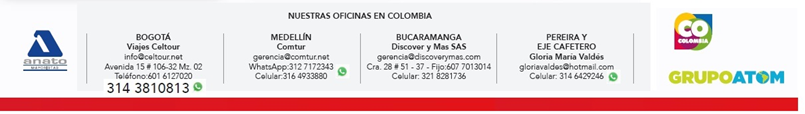 2024AbrilMayoJunioJulioAgostoSeptiembreOctubre182, 16, 30 64225, 12, 19, 2617CiudadesHoteles Categoría 4* y 5*ZagrebSarajevoMedjugorjeDubrovnikSplitOpatija/PortorozHotel Sheraton 5* / Dubrovnik 4* / Aristos 4* o similarHotel President 4* o similarHotel Medjugorje & SPA 4* o similarHotel Lacroma 4* / Argosy 4* / Remisens Albatros 4* (Cavtat – a 25 km de Dubrovnik) o similarHotel President Split 4* / President Solin 5* / Cvita 4* o similarHotel Astoria 4* / Bonavia 4* / Lifeclass Neptun 4* o similarSalidas 2023Precio18 abr2 - 16 may30 may – 6 jun4 juj – 22 ago5 – 12 sept19 sept26 sept17 oct25802700290030553020288527302490Suples. Media PensionSuplemento Single4401110